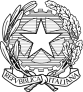 Istituto Comprensivo Statale“Pasquale Sottocorno”Via Monte Popera, 12 - 20138 Milano C.F. 97504710159 – Tel 02/88446556miic8dr008@istruzione.itCirc. n. 10Milano, 11 settembre 2018Ai genitori degli alunni della secondaria dell'IC Sottocornoe p.c ai docential personale ATAal Sito WEBOggetto: Uscita autonoma  dei propri figli da scuolaGentili genitori.anche per quest’annno scolastico, visto il dlgs n. 172/2017 pubblicato in GU n. 284 il 05 dicembre 2017 art. 19-bis, tenuto conto che le responsabilità connesse alla sorveglianza sui minori sono a carico dei genitori esercenti la responsabilità genitoriale, tutori e soggetti affidatari Vi chiedo di produrre una autodichiarazione ai sensi degli art. 46 e 47 del DPR 445/2000 di cui allego un fac-smile, da cui si evinceranno le scelte di natura organizzativa ed educative fatte dalla famiglia.Per gli alunni delle classi prime la suddetta autocertificazione deve essere consegnata a partire dal primo giorno di scuola alle collaboratrici scolastiche al piano terra che vi consegneranno anche i diari scolastici. Per gli altri alunni invece, l'autocertificazione per questo anno scolastico (corredata dai documenti allegati) può essere consegnata al collaboratore scolastico all’ingresso di via Monte Popera 12 il primo giorno di scuola, oppure in segreteria  entro lunedì 17 settembre negli orari di accoglienza del pubblico.In assenza della suddetta autodichiarazione gli alunni delle prime da mercoledì 12 e per gli altri da  martedì 18 settmbre dovrò chiedere al personale scolastico di vigilare sulla vostra presenza all'uscita da scuola e, in caso di ritardo o assenza, di mantenere in custodia i vostri figli fino al vostro arrivo.					           Distinti salutiLA DIRIGENTE SCOLASTICA	Annalisa  EspositoDichiarazione sostitutiva dell’atto di notorietà – Autocertificazione(ai sensi degli art. 46 e 47DPR 445/2000)Oggetto: Autodichiarazione relativa alla richiesta di uscita autonoma dalla scuola IC P.Sottocorno Io sottoscritto ………………………………………………….. (C.F. …………………………………….), nato a ………………………………  Prov. ……………… il ………………………………….., residente a ……………… . CAP ……………… in Via …………………………………, n. ………eIo sottoscritta ………………………………………………….. (C.F. …………………………………….), nata a ………………………………Prov. ……………… il ………………………………….., residente a ……………... CAP ……………… in Via …………………………………, n. ………in qualità di genitori di ………………………………………………………, avvalendoci delle disposizioni in materia di autocertificazione e consapevoli delle pene stabilite per false attestazioni e mendaci dichiarazioni,DICHIARIAMOsotto la nostra personale responsabilità che siamo a conoscenza delle disposizioni organizzative della scuola e condividiamo ed accettiamo i criteri e le modalità da questa previste in merito alla vigilanza sui minori;che siamo nell’impossibilità di provvedere personalmente o tramite persona delegata alla presa in consegna del/della proprio/a figlio/a all’uscita da scuola al termine dell’orario scolastico;di aver valutato le caratteristiche del percorso scuola-casa e dei potenziali pericoli e di non aver rilevato profili di pericolosità particolare, rispetto al tipo di strade e di traffico relativo;di ritenere che il/la ragazzo/a conosce il percorso ed ha capacità autonome di gestire se stesso nel contesto ambientale, dimostrando di conoscere i corretti comportamenti e le principali regole della circolazione stradale; di ritenere che possiede maturità psicologica, sufficiente autonomia e adeguate capacità di attenzione, concentrazione e senso di responsabilità, tali da poter affrontare il tragitto scuola-casa;di aver adeguatamente istruito nostro/a figlio/a sul percorso e le cautele da seguire per raggiungere l’abitazione o il luogo da noi indicato;che ci impegniamo a monitorare i tempi di percorrenza del percorso scuola-casa;che il/la ragazzo/a abitualmente si sposta autonomamente nel contesto urbano senza aver mai avuto incidenti.AUTORIZZIAMOl’alunn__ , al termine delle attività didattiche, ad uscire autonomamente, percorrendo il seguente tragitto (indicare nel dettaglio le vie di percorrenza e/o i mezzi di trasporto utilizzati): _____________________________________________________________________________________________________________________________________________________________________________________________________________________________________________________________________i cui tempi di percorrenza sono di circa (indicare i minuti che servono per compiere il tragitto) __________ .CI IMPEGNIAMOa controllare i tempi di percorrenza e le abitudini di nostro figlio/a per evitare eventuali problemi e ad informare tempestivamente la scuola qualora le condizioni di sicurezza si modificassero;a ritirare personalmente il minore su eventuale richiesta della Scuola e nel caso insorgano comportamenti a rischio messi in atto dal minore;a ricordare costantemente al minore la necessità di mantenere comportamenti ed atteggiamenti conformi al codice della strada.L’autorizzazione esonera il personale scolastico dalla responsabilità connessa all’adempimento dell’obbligo di vigilanza all’uscita da scuola.Milano, ________In fede___________________________             __________________________Firme congiunte dei genitori esercenti la patria potestà/affidatariSi allegano fotocopie della carta di identità dei sottoscritti